Vybarvi a vyznač cestu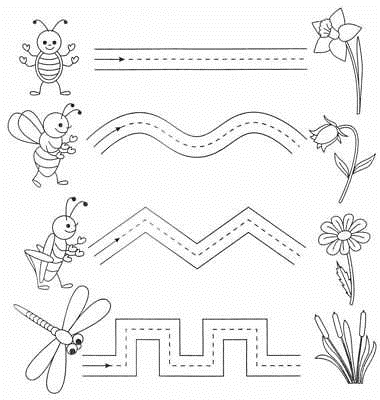 Zdroje: ladies.zp.ua Vybarvi a vyznač cestu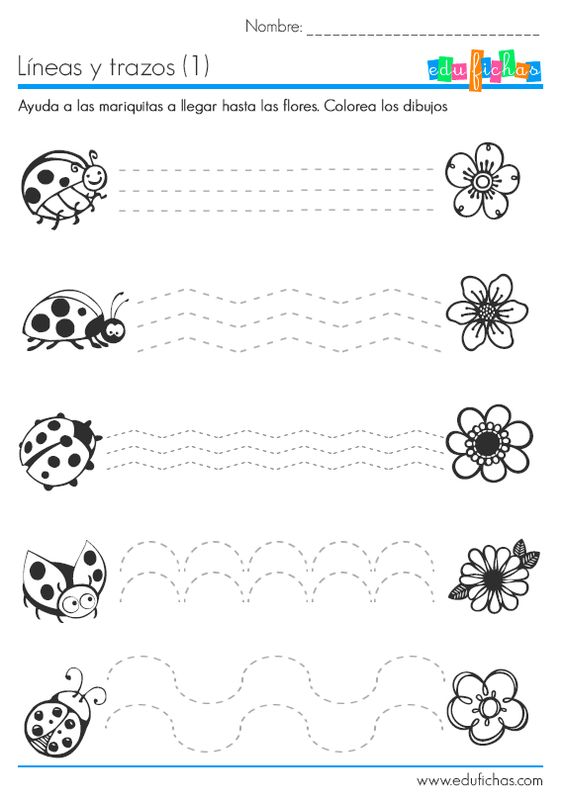 Zdroje:  petitscrabichounes.over-blog.com Vybarvi a vyznač cestu 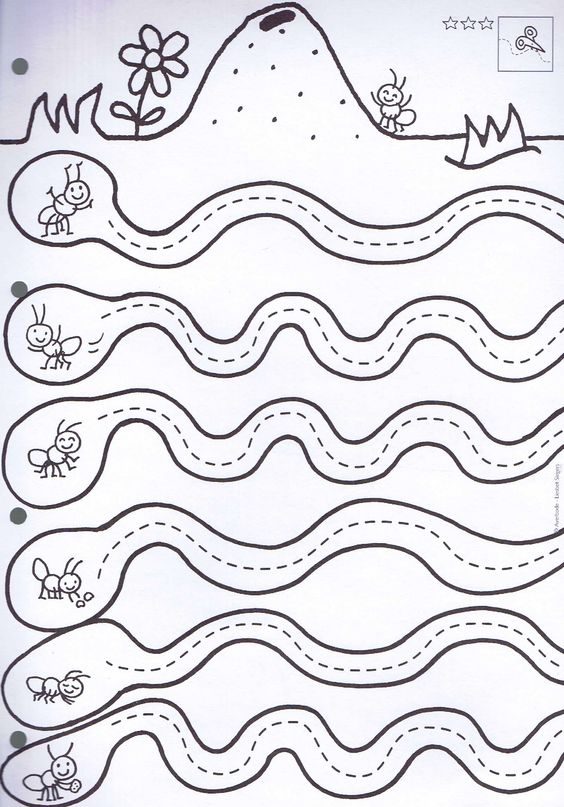 Zdroje: canimanne.com